OŚWIADCZENIA O KWALIFIKOWALNOŚCI UCZESTNIKA PROJEKTUpn. „Komputer” nr RPPK. 09.03.00-18-0115/20Ja niżej podpisany/a oświadczam, że:			Mieszkam na terenie woj. podkarpackiego	Pracuję na terenie województwa podkarpackiego		Uczę się na terenie województwa podkarpackiego     Ja niżej podpisany/a oświadczam, że: posiadam wykształcenie:                  brak (brak formalnego wykształcenia) – 2 pkt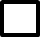                   podstawowe (kształcenie ukończone na poziomie szkoły podstawowej) – 2 pkt                 gimnazjalne (kształcenie ukończone na poziomie szkoły gimnazjalnej) – 2 pkt                ponadgimnazjalne (wykształcenie średnie lub zasadnicze zawodowe) - 2 pkt                 wyższeJa niżej podpisany/a oświadczam, że:                      Jestem osobą w wieku 50 lat i więcej – 3 pkt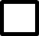                     Jestem posiadaczem  KDR – 1 pkt        	 Jestem osobą z niepełnosprawnościami (orzeczenie do wglądu) – 1 pkt        	Jestem kobietą – 1 pktŚwiadom/świadoma odpowiedzialności karnej z art. 233 Kodeksu Karnego za złożenie nieprawdziwego oświadczenia lub zatajenie prawdy, niniejszym oświadczam, że ww. informacje są zgodne z prawdą. Prawdziwość półwyższych danych potwierdzam własnoręcznym podpisem.…………………………………………………………….                                                                                              podpis uczestnika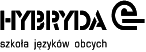 